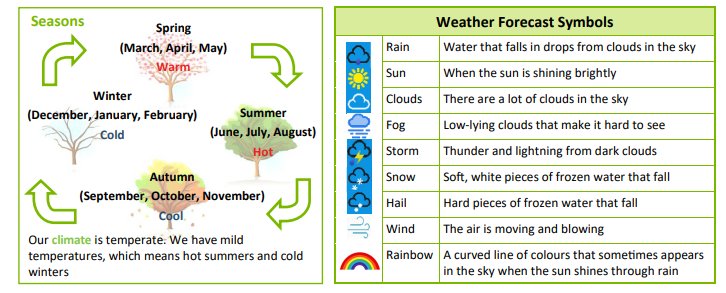 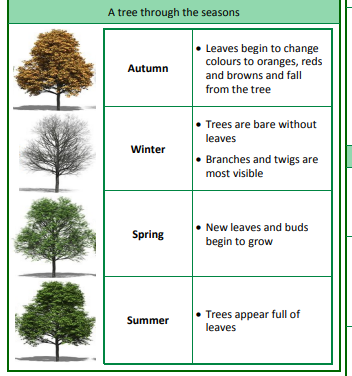 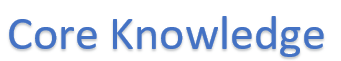 Holy Rosary CVA Holy Rosary CVA Holy Rosary CVA Holy Rosary CVA ScienceSeasonal ChangesKS1Advent 2SeasonsSeasonsWhat is a season?The year is divided into four parts according to the weather and daylight hours. Each part is called a season.What is a season?The year is divided into four parts according to the weather and daylight hours. Each part is called a season.Does the whole world have the same seasons?No - the seasons happen at different times in the top half of the world (Northern Hemisphere) compared with the bottom half of the world (Southern Hemisphere).Does the whole world have the same seasons?No - the seasons happen at different times in the top half of the world (Northern Hemisphere) compared with the bottom half of the world (Southern Hemisphere).Does the whole world have the same seasons?No - the seasons happen at different times in the top half of the world (Northern Hemisphere) compared with the bottom half of the world (Southern Hemisphere).Where are we?In England, we are in the Northern Hemisphere.Where are we?In England, we are in the Northern Hemisphere.What are the seasons called?Autumn, Winter, Spring and SummerWeather and daylight during the seasonsWeather and daylight during the seasonsAutumnTemperatures get progressively colderThe weather is very changeable12 hours of light per day on averageWinterTemperatures are at their coldestThe weather is generally wet, windy and cloudy at the start of the season becoming drier and much colder in the later part of the season8 hours of light per day on averageSpringEarly spring can be quite cold, and occasionally the lowest temperatures of the year can occur in MarchThere is a fair chance of snow earlier in the season often in MarchTemperatures get progressively warmer throughout the season13 hours of light per day on averageSpringEarly spring can be quite cold, and occasionally the lowest temperatures of the year can occur in MarchThere is a fair chance of snow earlier in the season often in MarchTemperatures get progressively warmer throughout the season13 hours of light per day on averageSpringEarly spring can be quite cold, and occasionally the lowest temperatures of the year can occur in MarchThere is a fair chance of snow earlier in the season often in MarchTemperatures get progressively warmer throughout the season13 hours of light per day on averageSummerThe warmest and sunniest of the seasonsThunderstorms are more likely in the Summer16 hours of light per day on averageSummerThe warmest and sunniest of the seasonsThunderstorms are more likely in the Summer16 hours of light per day on averageSummerThe warmest and sunniest of the seasonsThunderstorms are more likely in the Summer16 hours of light per day on averageSummerThe warmest and sunniest of the seasonsThunderstorms are more likely in the Summer16 hours of light per day on averageThe SunThe SunWARNINGIT IS NOT SAFE TO EVER LOOKDIRECTLY AT THE SUN, EVEN WHEN WEARING SUNGLASSES.WARNINGIT IS NOT SAFE TO EVER LOOKDIRECTLY AT THE SUN, EVEN WHEN WEARING SUNGLASSES.WARNINGIT IS NOT SAFE TO EVER LOOKDIRECTLY AT THE SUN, EVEN WHEN WEARING SUNGLASSES.Dawn / sunriseDusk /sunsetDawn / sunriseDusk /sunset